Муниципальное общеобразовательное учреждениеТимшерская средняя общеобразовательная школаУТВЕРЖДАЮДиректор 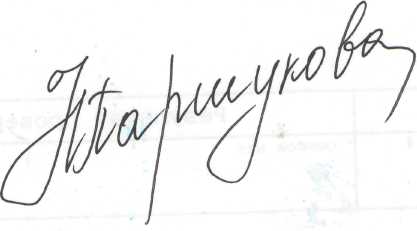 Паршукова Н.А.Межведомственный план по повышению эффективности профилактической работы в МОУ Тимшерская СОШНаименование мероприятияСроки исполненияОтветственныеИнформация об исполнении мероприятияВести учет детей, охваченных общим образованием, в общей численности населения в возрасте 6,5 - 18 лет» август 2023 г.Заместитель директора по ВРПроанализировать информацию о результатах собеседованияI квартал 2023 г.администрацияОсуществление контроля занятости несовершеннолетних во взаимодействии с учреждениями дополнительного образования и досуговой деятельностиФевраль-март 2023г.Классные руководителиПрофилактическая работа по обучающимся, уклоняющимся от учебыпостоянноСоциальный педагогКлассные руководителиПроведение профилактических мероприятий, направленных на предупреждение преступности и правонарушений обучающихся, эффективности проведения индивидуальной профилактической работы с несовершеннолетними, совершившими преступленияФевраль-март 2023г.Социальный педагогЗаместитель директора по ВРПрохождения курсов повышения квалификации педагогическими работниками по современным технологиям, формам организации профилактической работы с несовершеннолетними с девиантным поведением 2023 г.Классные руководителиАнализ эффективности профилактической работы по предупреждению преступности и правонарушений среди несовершеннолетних во взаимодействии с субъектами профилактики2023г.Социальный педагогПрофилактическая деятельность МОУ Тимшерской СОШ на 2022-2023 учебный год для снижения факторов риска вовлечения в зависимое поведение с учетом результатов тестирования, а также план работы школы, направленный на увеличение охвата тестированием обучающихся на 2023-2024 учебный год2023г.Заместитель директора по ВРКорректировка рабочих программ воспитания МОУ Тимшерская СОШ  на предмет наличия модуля «Профилактика и безопасность»2023г.Заместитель директора по ВРКлассные руководителиЗанятость несовершеннолетних дополнительным образованием,  увеличение охвата дополнительным образованием2023г.Заместитель директора по ВРАнализ учета отчисленных несовершеннолетних с образовательной организации, находящегося на территории муниципалитета2023г.Заместитель директора по УВРПроведение мероприятий, направленных на качественное освоение образовательных программ основного общего, среднего общего образования обучающихся, совершивших преступления/правонарушения; систематически не посещающих занятий в образовательных организациях2023г.Заместитель директора по УВРПроведение мероприятий, направленных на повышение эффективности профилактической работы с несовершеннолетними, допускающими деструктивное поведение2023г.Заместитель директора по ВРСоциальный педагог